                                                                                        ПРОЕКТ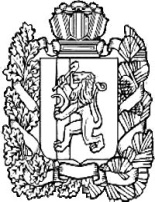 АДМИНИСТРАЦИЯПОСЁЛКА НИЖНИЙ ИНГАШНИЖНЕИНГАШСКОГО РАЙОНАКРАСНОЯРСКОГО КРАЯПОСТАНОВЛЕНИЕ г.                                    пгт. Нижний Ингаш                                    №О  порядке оповещения и информирования населения МО поселка Нижний Ингаш в чрезвычайных ситуациях В целях реализации Федерального закона от 1 ноября . №68-ФЗ «О защите населения и территорий от чрезвычайных ситуаций природного и техногенного характера», для обеспечения своевременного доведения сигналов оповещения в чрезвычайных ситуациях, экстренной информации от органов, осуществляющих управление ведением гражданской обороны на территории муниципального образования поселок Нижний Ингаш до населения, проживающего на территории  поселения, ПОСТАНОВЛЯЮ:1. При   выполнении   мероприятий   по   предупреждению   и   ликвидации  чрезвычайных ситуаций связь осуществлять по проводным средствам связи с оперативным дежурным администрации Нижнеингашского района, комиссией по ЧС и ОПБ, объектами экономики, соседними районами.	2. Утвердить положение о системе оповещения и информирования населения в чрезвычайных ситуациях согласно приложению.3. Руководителям объектов производственной и социальной сферы проанализировать состояние дел по реализации вопросов оповещения населения  и привести их в соответствие с требованиями настоящего положения.4. Контроль за исполнением постановления возложить на Заместителя Главы поселка Нижний Ингаш - Литвинова И.А.Глава посёлка Нижний Ингаш                                                               Б.И. Гузей                         Приложение № 1                                                                                                к проекту постановления Администрации поселка Нижний Ингаш                                                                                                №    от           г.            ПОЛОЖЕНИЕО порядке оповещения и информировании населения в чрезвычайных ситуациях1. Общие положенияНастоящее положение разработано в целях реализации и в соответствии с Федеральными законами Российской Федерации:от 6 октября . № 131 _ФЗ «Об общих принципах организации местного самоуправления Российской Федерации»;от 11.11. . № 84-ФЗ «О защите населения и территорий от чрезвычайных ситуаций природного и  техногенного характера»;от 28.01.1998 г. № 28-ФЗ (в ред. Федерального закона от 24.08.2004 № 122-ФЗ ст.96) «О внесении изменений в законодательные акты Российской Федерации»;от 23.12.2004 г. № 186 –ФЗ «О связи»;от 9.01.1996 г. № 3-ФЗ «О радиационной безопасности»;постановлениями Правительства Российской Федерации: от 28.05.2005 г. № 335 «О внесении изменений в постановление Правительства РФ от 30.12.2003 г. № 794 «Положение о единой государственной системе и ликвидации ЧС»;от 1.03.1993 г. № 177 «Об утверждении положения о порядке использования действующих радиовещательных и телевизионных станций для оповещения и информирования населения Российской Федерации в чрезвычайных ситуациях в мирное и военное время»;совместного приказа МЧС России, Министерства связи России и ВГТРК от 7.112.1998 г. № 701/ 212/ 803  «Об утверждении Положения  о системах оповещения гражданской обороны».1.2 Настоящее положение определяет состав, задачи, структуру схемы оповещения.1.3 Оповещение является одним из важнейших мероприятий, обеспечивающих приведение органов, осуществляющих управление силами российской системы предупреждения и ликвидации чрезвычайных ситуаций (РСЧС) в установленные степени готовности и доведение в минимально короткие сроки сигналов (команд, распоряжений) и информации. 1.4 Схема  оповещения является составной частью системы оповещения и представляет собой организационно-техническое объединение сил, линий и каналов связи, аппаратуры оповещения и связи и других средств, а также средств подачи звуковых сигналов оповещения (электросирен) и передачи речевой информации (громкоговорителей), установленных в жилой зоне населенных пунктов, на объектах производственной и социальной сферы,  и предназначенных для передачи сигналов и специальной экстренной информации населению.2.    Структура и задачи схема оповещения.2.1. Оповещение населения муниципального образования поселок Нижний Ингаш включает в себя оповещение предприятий производственной и социальной сферы (объектовые системы оповещения) и населения.2.2. Основной задачей  системы оповещения является обеспечение доведения сигналов оповещения (распоряжений) и экстренной информации от органов, осуществляющих управление силами РСЧС на территории муниципальных образований до;-    руководящего состава, руководителей объектов экономики и социальной сферы, населения,  проживающего на территории муниципального образования поселок Нижний Ингаш.3. Порядок создания, совершенствования и поддержания в готовности систем оповещения:3.1. В целях поддержания в готовности схемы оповещения проводятся проверки их готовности к задействованию, и организуется эксплуатационно-техническое обслуживание4. Задействование систем оповещения.4.1. Решение на задействование схемы оповещения принимает руководитель или лицо его замещающее.4.2. Сигналы (распоряжения) и информация оповещения передаются дежурным, вне всякой очереди с использованием всех имеющихся в их распоряжении средств связи и оповещения..5. Сигналы оповещения:.5.1. Для оповещения населения установлен единый сигнал «ВНИМАНИЕ ВСЕМ!»5.2. Сигнал об опасности заражения аварийно химически опасными веществами (АХОВ) и других опасных для населения последствиях крупных аварий и катастроф подается в случае непосредственной опасности заражения и произошедших крупных авариях и катастрофах с выбросом (разливом) АХОВ.Для подачи сигнала используются все местные технические средства связи и оповещения. Сигнал дублируется подачей установленных звуковых, световых и других сигналов. По этому сигналу необходимо действовать согласно указаниям соответствующего органа управления ГО и ЧС;6. Порядок оповещения и информирования населения.6.1. Оповещение и информирование населения об угрозе и возникновении чрезвычайной ситуации осуществляется на основании решения соответствующего руководителя. 6.2. Для дублирования сигналов оповещения населению и работающей смене объектов производственной и социальной сферы задействуются объектовые системы оповещения, мобильные средства оповещения, производственные и транспортные гудки.6.3. Для привлечения внимания населения перед передачей речевой информации проводится включение электросирен, производственных гудков и других сигнальных средств, что означает подачу сигнала "Внимание! Всем!".По этому сигналу население, рабочие и служащие объектов производственной и социальной сферы обязаны включить радио и телевизионные приемники для прослушивания экстренных сообщений.По указанному сигналу немедленно приводятся в готовность к передаче информации все расположенные на оповещаемой территории узлы проводного вещания (местные, объектовые), включаются сети наружной звукофикации, электросирены.6.4. Ответственность за организацию и осуществление своевременного оповещения и информирования населения возлагается на Заместителя Главы поселка Нижний Ингаш – Глазкова В.А.Приложение № 2                                                                                                к проекту постановления Администрации поселка Нижний Ингаш                                                                                                №    от           г.             ПЕРЕЧЕНЬсоциально значимых работ при участии граждан в обеспечении первичных мер
пожарной безопасности на территории муниципального образования поселок Нижний ИнгашК социально значимым работам в области пожарной безопасности относятся:1. Уборка территории муниципального образования поселок Нижний Ингаш от горючих отходов, мусора, тары, опавших листьев, сухой травы и т.п.2. Подготовка к зиме (утепление) пожарных водоемов и гидрантов.3. В зимний период очистка пожарных водоемов и гидрантов, а также подъездов к ним от снега и льда.4. Оборудование (установка) знаков пожарной безопасности (запрещающих, предписывающих, указателей и т.п.).5. В летний период в условиях устойчивой сухой, жаркой и ветреной погоды или при получении штормового предупреждения, а также в условиях особого противопожарной режима патрулирование с первичными средствами пожаротушения в частном жилом секторе силами местного населения.6. Распространение листовок, буклетов, информационных листов в жилом секторе, на территории дачных поселков, в местах с массовым пребыванием людей      и т.д.7. Участие в очистке подъездов, чердаков и подвалов жилых и общественных зданий от горючих материалов, мусора, старых вещей и т.п.8. Участие в предупреждении и ликвидации последствий чрезвычайных ситуаций на территории муниципального образования поселок Нижний Ингаш в составе нештатных аварийно-спасательных формирований.9. Участие в обеспечении первичных мер пожарной безопасности в границах  (дежурство в составе добровольных пожарных дружин).